SCHOOL SUPPLY LIST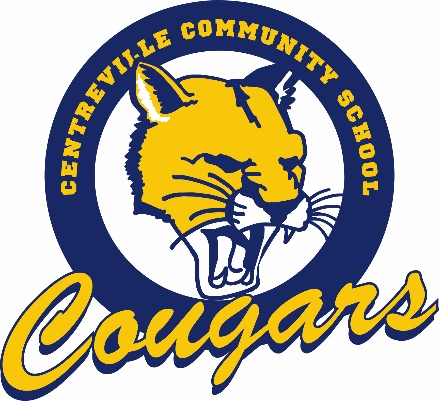 	GRADES 6-8	Due to the Covid-19 pandemic and the uncertainty of what school may or may not look like come fall, requirements for class materials may change but this is what we expect students will need at this time.Please bring the following items on the first day of school:A durable binder (at least a 2-3 inch zippered one is preferred)2 zippered pencil cases (one 3 holed one that fits in a binder for writing materials and one for pencil crayons etc.)A package of subject dividers (½for math and ½ for LA)Twelve (12) Hilroy-type 40 page notebooks (often 4/$1, 6 for Math)A package of at least 10 page protectorsTwelve (12) duotangs – in different colors (at least 2 for Science, 2 for S.S. 1 for French)1 hardcovered journal for LATwo (2) packages of wide-ruled loose-leaf (200 sheets each).One (1) package of 1cm grid paper (at least 50 sheets)A package of highlighters2 packages of whiteboard markers (Expo, if possible, one for math)Four (4) boxes of No. 2 HB pencils (24 pencils in each)A package of black or blue pensA package of pencil crayons (Crayola or Laurentian works best)A package of erasersA pair of scissorsA geometry set (at least a protractor)A calculator (just a simple calculator, not a scientific calculator)A ruler (cm please)A sketch book (if a new one is needed)A personal set of headphones and/or ear-buds Three (3) boxes of KleenexInside shoesGym clothesAlso: There will be a Student Fee of $50, which includes the $15 Technology Fee.